Perinatal and Early-Life Factors Associated with Stable and Unstable Trajectories of Psychopathic Traits Across Childhood Bégin, V., Fontaine, N.M.G., Vitaro, F., Boivin, M., Tremblay, R.E., & Côté, S.M.Online Supplementary MaterialTable S1Mean differences between children included and excluded from the current studyNote. Values in bold denote significance at the p < .05 level. Effect sizes of significant differences (Cohen’s d): Psychotropic exposures: d = 0.18, Socioeconomic status: d = 0.15, Difficult temperament: d = 0.14, Hyperactivity: d = 0.12, Opposition: d = 0.15, Maternal impact: d = 0.15. s.d.: standard deviation. df: degrees of freedom. dep. sympt.: depressive symptoms. m.: months.Table S2Items included in the psychopathic traits scaleNote. The same set of items was used at ages 6, 7, 8, 10 and 12 years old. Items were originally answered by a teacher on a 3-point ordinal scale: 1 = Often or very true, 2 = Sometimes or somewhat true, 3 = Never or not true, and were recoded as follows for the analyses of the current study : 0 = Never or not true, 1 = Sometimes or somewhat true, 2 = Often or very true. Scores of item 9 « … accepts responsibility for actions » were reversed. CU: item referring to the callous-unemotional dimension. NA: item referring to the narcissism-grandiosity dimension. IM: item referring to the impulsivity-irresponsibility dimension.Table S3 Fit indices and standardized factor loadings of confirmatory factor analyses of the psychopathic traits scale at each assessment agesNote. All models used the weighted least squares means and variance adjusted (WLSMV) estimator and theta parameterization. RMSEA = Root mean square error of approximation. CI = RMSEA confidence interval. CFI = Comparative fit index. TLI = Tucker-Lewis Index. Table S4 Sex and longitudinal invariance of the psychopathic traits scaleNote. All models used the weighted least squares means and variance adjusted (WLSMV) estimator and theta parameterization. Configural models constrained the factorial structure to be the same across sexes/ages. Metric invariant models constrained all factor loadings to be equal across sexes/ages. RMSEA = Root mean square error of approximation. CI = RMSEA confidence interval. CFI = Comparative fit index. TLI = Tucker-Lewis Index.Table S5 Cross-sectional and longitudinal correlations between scores on the psychopathic traits scale and external criteria scalesNote. *: p < .05. **: p < .01. Cross-sectional correlations are identified in bold. All coefficients are Pearson’s r. PT = Psychopathic traits. NA = Non-aggressive.Table S6Items included in the external criteria scales Note. The same set of items was used at ages 6, 7, 8, 10 and 12 years old. Items were originally answered by a teacher on a 3-point ordinal scale : 1 = Often or very true, 2 = Sometimes or a bit true, 3 = Never or not true, and were recoded as follows for the analyses of the current study : 0 = Never or not true, 1 = Sometimes or a bit true, 2 = Often or very true.  Table S7  Operationalization of perinatal factorsNote. ICD-9 codes are reported as these were used in participants’ medical records in the QLSCD. Data were collected from medical records where not otherwise specified. aData collected from mother report at child age 5 months.  bData collected from father/partner report at child age 5 months. APGAR: appearance, pulse, grimace, activity, respiration.Table S8 Frequencies of perinatal factors in total sample and across trajectory groupsNote. APGAR: Appearance, pulse, grimace, activity, respiration.Figure S9Perinatal and early-life factors associated with membership to the Decreasing trajectory versus the Low stable trajectory of psychopathic traits.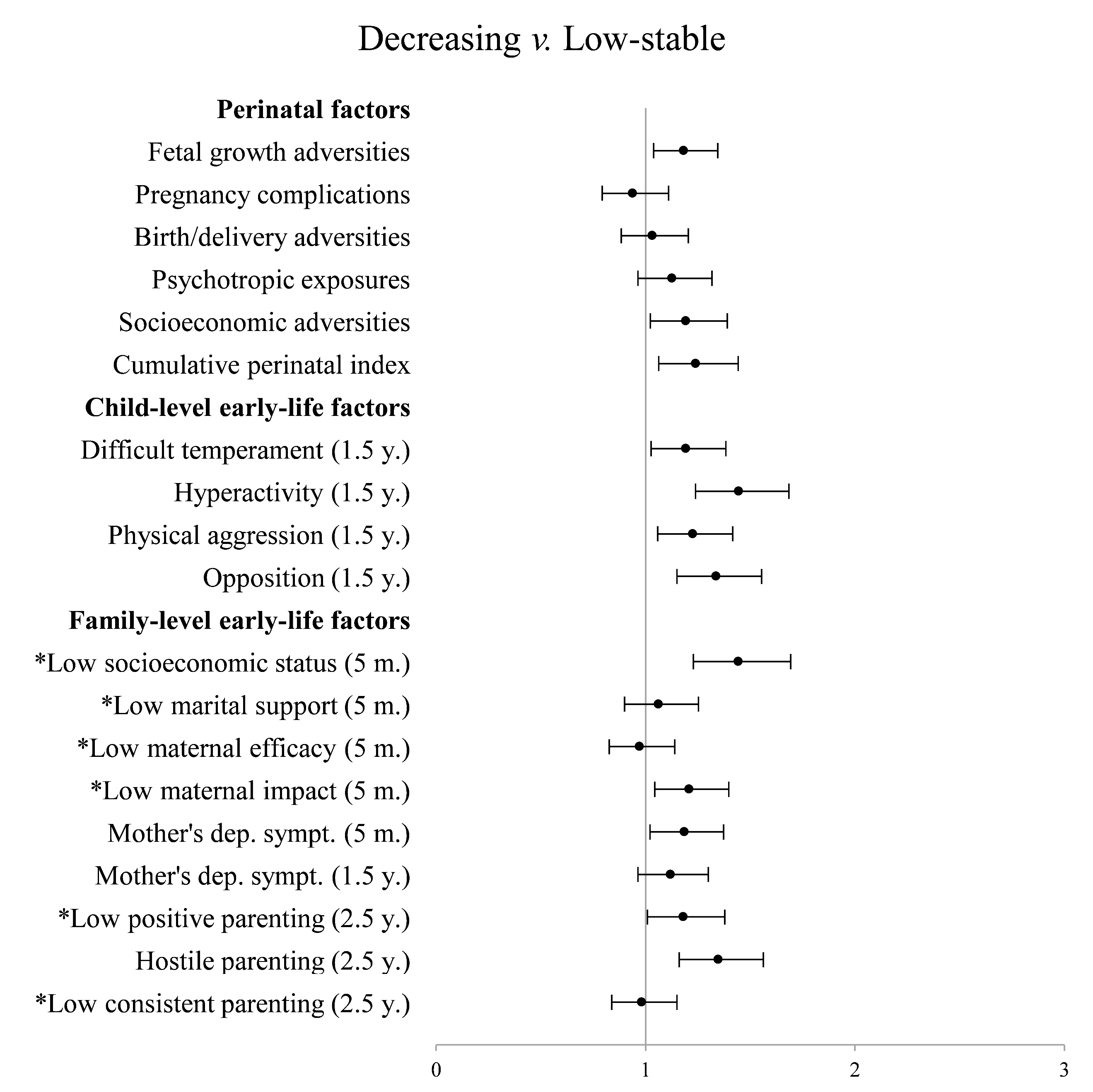 Note. Dependent variable: membership to the Decreasing versus the Low stable trajectory as the reference group. Scales of variables identified with an asterisk were reversed for interpretation purposes: higher scores indicate greater levels of impairment for all variables. All variables are z standardized. Odds ratios are adjusted for child sex. y.: years. m.: months.Figure S10Perinatal and early-life factors associated with membership to the High stable trajectory versus the Increasing trajectory of psychopathic traits.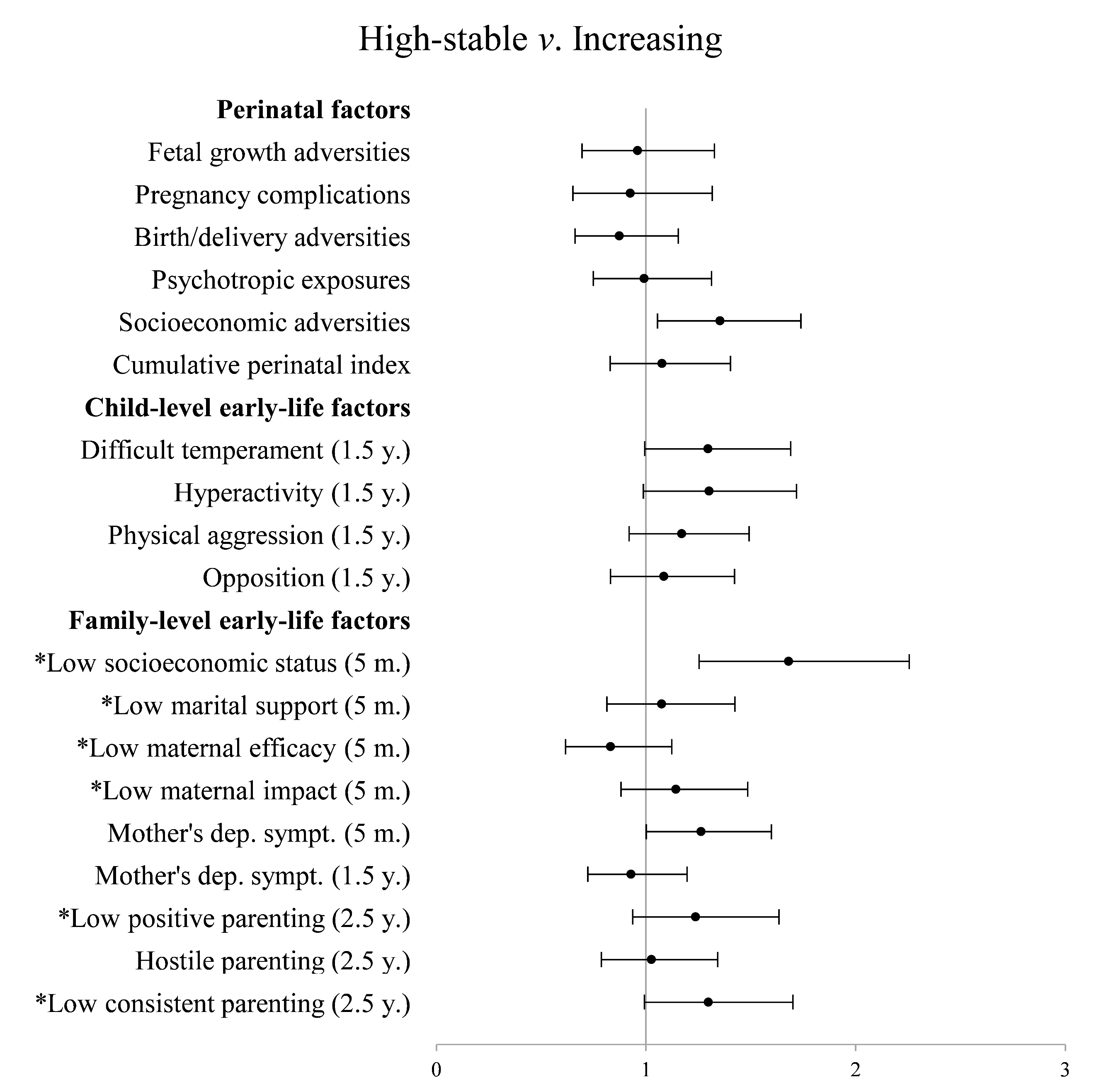 Note. Dependent variable: membership to the High stable versus the Increasing trajectory as the reference group. Scales of variables identified with an asterisk were reversed for interpretation purposes: higher scores indicate greater levels of impairment for all variables. All variables are z standardized. Odds ratios are adjusted for child sex. y.: years. m.: months.Figure S11Perinatal and early-life factors associated with membership to the Increasing trajectory versus the Decreasing trajectory of psychopathic traits.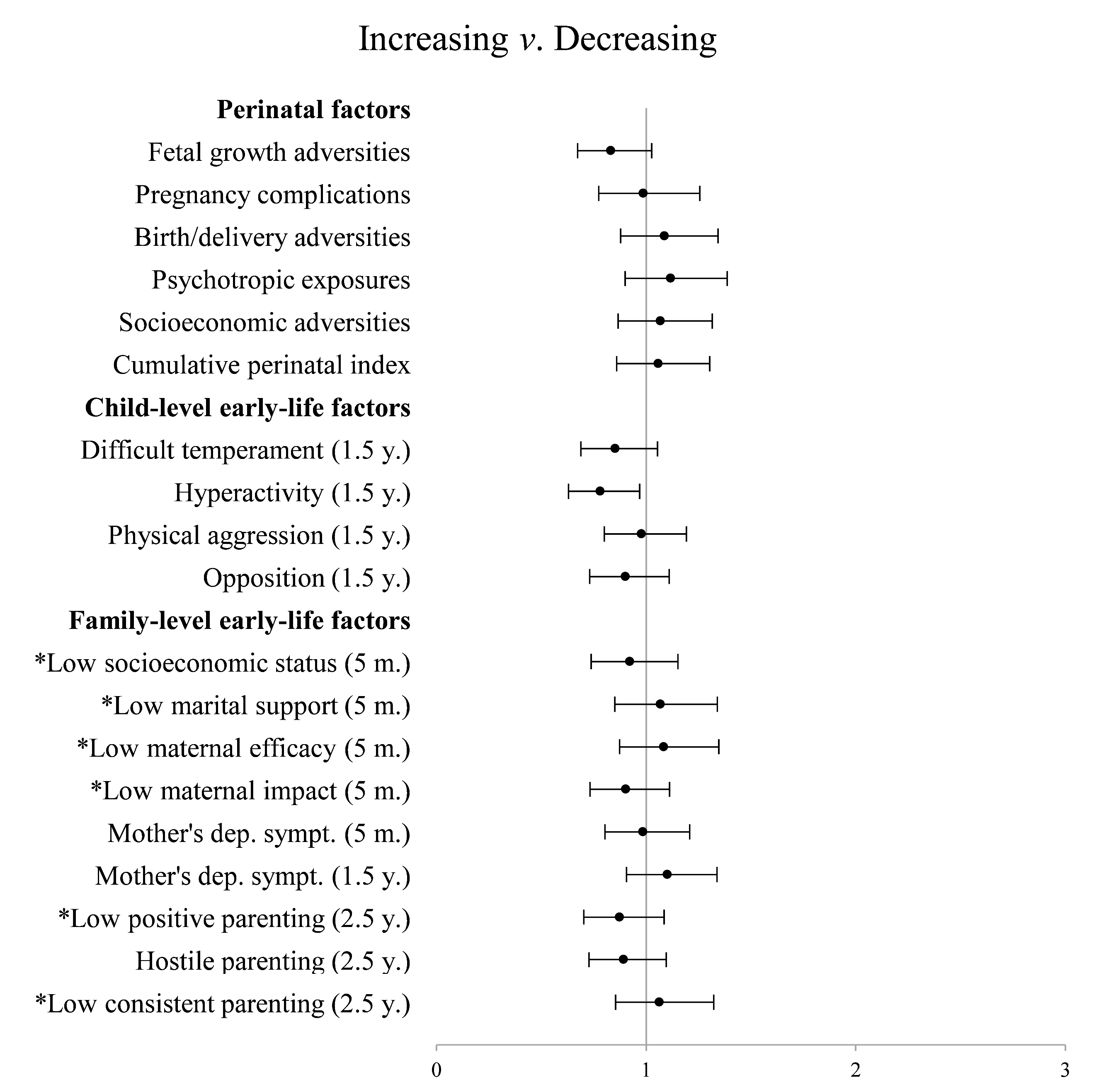 Note. Dependent variable: membership to the Increasing versus the Decreasing trajectory as the reference group. Scales of variables identified with an asterisk were reversed for interpretation purposes: higher scores indicate greater levels of impairment for all variables. All variables are z standardized. Odds ratios are adjusted for child sex. y.: years. m.: months.Table S12Multinomial logistic regression models of perinatal factors Note. Dashes indicate insufficient frequencies in at least one of the two contrasted groups to conduct the analysis. All regression models controlled for child sex. CI: confidence interval. APGAR: Appearance, pulse, grimace, activity, respiration.Early-life factorMeans (s.d.)Means (s.d.)Difference TestDifference TestDifference TestEarly-life factorIncluded (n = 1631)Excluded (n = 489)tdfpPerinatal factorsFetal growth adversities0.22 (0.62)0.22 (0.63)-0.202118.840Pregnancy complications0.07 (0.26)0.08 (0.27)-0.632118.526Birth/delivery adversities1.22 (1.10)1.24 (1.13)-0.342118.732Psychotropic exposures 1.27 (0.85)1.12 (0.81)3.54833.54.000Socioeconomic adversities0.89 (0.95)0.98 (0.99)-1.872118.061Cumulative perinatal index3.68 (1.91)3.65 (1.82)0.232118.817Child-level early-life factorsDifficult temperament2.45 (1.57)2.25 (1.47)2.422030.016Hyperactivity3.53 (2.17)3.28 (2.22)2.142043.032Physical aggression 1.36 (1.27)1.23 (1.23)1.762043.079Opposition3.48 (2.18)3.16 (2.00)2.88704.15.004Family-level early-life factorsSocioeconomic status0.05 (0.99)-0.15 (1.03)3.822107.000Marital support8.10 (1.87)8.08 (1.93)0.141865.890Maternal efficacy8.78 (1.15)8.78 (1.18)-0.122025.907Maternal impact8.43 (1.82)8.14 (2.07)2.66659.10.008Mother’s dep. sympt. (5 m.)1.39 (1.33)1.46 (1.38)-1.082111.282Mother’s dep. sympt. (17 m.)1.37 (1.35)1.28 (1.47)1.232032.219Positive parenting6.96 (1.12)7.00 (1.21)-0.591993.552Hostile parenting2.57 (1.14)2.56 (1.21)0.101987.921Consistent parenting6.91 (1.38)6.90 (1.44)0.091987.930In the past 6 months, would you say that this child…… was unconcerned about the feelings of others (CU)… did not keep promises (CU)… didn’t seem to feel guilty after misbehaving (CU)… bragged about accomplishments (NA)… used or conned others (NA)… reacted in an aggressive manner when contradicted (NA)… told lies or cheated (NA)… engaged in risky or dangerous activities (IM)… accepts responsibility for actions (IM)… was impulsive, acted without thinking (IM)6 years old7 years old8 years old10 years old12 years oldFit indicesRMSEA0.050.040.060.050.0590% CI 0.04 – 0.060.03 – 0.040.05 – 0.070.04 – 0.060.04 – 0.06CFI0.990.990.980.990.99TLI0.980.990.970.990.98Standardized factor loadingsStandardized factor loadingsItem 1.77.75.77.81.81Item 2.87.85.81.84.83Item 3.81.85.86.88.90Item 4.66.59.61.65.66Item 5.78.78.80.81.82Item 6.79.78.80.84.76Item 7.80.78.83.83.80Item 8.73.71.61.75.70Item 9.79.81.84.87.84Item 10.79.81.80.84.81Sex –6 years oldSex –7 years oldSex –8 years oldSex –10 years oldSex –12 years oldLongitudinal –all agesConfigural – Fit indicesConfigural – Fit indicesRMSEA0.050.040.060.040.050.0290% CI 0.03 – 0.060.03 – 0.050.05 – 0.070.03 – 0.050.04 – 0.060.01 – 0.02CFI0.990.990.980.990.990.99TLI0.990.990.970.990.980.99Metric invariant – Difftest resultsMetric invariant – Difftest resultsMetric invariant – Difftest resultsΔχ211.203.2914.5210.6111.6336.56Δdf9999936p value.26.95.11.30.23.44Metric invariant – Fit indicesMetric invariant – Fit indicesRMSEA0.040.020.050.040.040.0190% CI 0.03 – 0.050.01 – 0.030.04 – 0.060.02 – 0.050.03 – 0.050.01 – 0.02CFI0.991.000.990.990.990.99TLI0.991.000.980.990.990.99VariablesPT – 6 years oldPT – 7 years oldPT – 8 years oldPT – 10 years oldPT – 12 years old6 years oldPhysical aggression.83**.55**.41**.45**.41**NA conduct problems.65**.45**.30**.32**.29**Opposition.80**.56**.40**.39**.37**Prosocial behavior-.23**-.12**-.09*-.16**-.17**7 years oldPhysical aggression.56**.82**.52**.47**.40**NA conduct problems.42**.63**.36**.34**.30**Opposition.58**.80**.51**.48**.45**Prosocial behavior-.15**-.17**-.11**-.07-.15**8 years oldPhysical aggression.41**.50**.81**.45**.41**NA conduct problems.32**.37**.60**.37**.36**Opposition.46**.53**.81**.49**.44**Prosocial behavior-.08-.10**-.17**-.05-.11**10 years oldPhysical aggression.42**.43**.49**.83**.42**NA conduct problems.33**.33**.32**.61**.38**Opposition.48**.49**.52**.85**.47**Prosocial behavior-.15**-.10*-.11**-.14**-.16**12 years oldPhysical aggression.35**.43**.45**.42**.79**NA conduct problems.30**.28**.29**.32**.56**Opposition.42**.45**.45**.48**.83**Prosocial behavior-.07-.09*-.03-.11*-.18**Physical aggression In the past 6 months, would you say that this child…… got into fights… encouraged other children to pick on a particular child… reacted in an aggressive manner when teased… tried to dominate other children… scared other children to get what he/she wanted… when somebody accidentally hurt him/her (such as by bumping into him/her), he/she reacted with anger and fighting… physically attacked people… hit, bit or kicked other children… reacted in an aggressive manner when something was taken from him/herNon-aggressive conduct problemsIn the past 6 months, would you say that this child…… damaged or broke his/her own things… stole things… damaged or broke things belonging to others… committed any acts of vandalismOppositionIn the past 6 months, would you say that this child…… was defiant or refuse to comply with adults’ requests or rules… punishment didn’t change his/her behavior … had temper tantrums or hot temperProsocial behaviorIn the past 6 months, would you say that this child…… tried to help someone who has been hurt… comforted a child (friend, brother or sister) who was crying or upset… helped other children (friend, brother or sister) who were feeling sickPerinatal factorsOperationalizationShort birth lengthLength at birth < VS. ≥ 47 cm Low birth weightWeight at birth < VS. ≥ 2500 grams Short head circumferenceHead circumference < VS. ≥ 10th percentile (33 cm) PrematurityGestational age at birth < VS. ≥ 37 weeksMother hemorrhageICD-9 code 641 in mother’s medical record VS. notMother hypertensionICD-9 code 642 in mother’s medical record VS. notMother diabetesICD-9 code 648.0 in mother’s medical record VS. notLong hospitalizationDischarged from hospital > VS. ≤ 3 days after birthTransfer hospitalTransferred to a specialized hospital after birth VS. notLow APGAR5 minutes APGAR score < VS. ≥ 7Birth inductionUse of induction for delivery VS. notDelivery accelerationUse of acceleration for delivery VS. notCaesarean sectionMethod of delivery as Caesarean VS. notChild hypoxia/asphyxiaICD-9 code 768 in child’s medical record VS. notMaternal smokingaAny smoking during pregnancy VS. notMaternal alcoholaAny alcohol consumption during pregnancy VS. notMaternal drugsaAny illegal drugs consumption during pregnancy VS. notMaternal medicationaAny medication consumption during pregnancy VS. notLow maternal educationaDid not VS. did obtain high school diplomaLow paternal educationbDid not VS. did obtain high school diplomaNon-intact familyaNon-intact VS. intact family at childbirth Low maternal ageaMother’s age < VS. ≥ 20 years at childbirthAdvanced paternal agebFather’s age ≥ VS. < 35 years at childbirthHigh birth ordera4th or later VS. 3rd or lower Fetal growth adversitiesSum of factors 1-4.Pregnancy complicationsSum of factors 5-7.Birth/delivery adversitiesSum of factors 8-14.Psychotropic exposuresSum of factors 15-18.Socioeconomic adversitiesSum of factors 19-24.Cumulative perinatal indexSum of factors 1-24.Perinatal factorDescriptive statistics – n (% among valid data)Descriptive statistics – n (% among valid data)Descriptive statistics – n (% among valid data)Descriptive statistics – n (% among valid data)Descriptive statistics – n (% among valid data)Perinatal factorTotal sample (n = 1631)High stable (n = 73)Increasing (n = 143)Decreasing (n = 187)Low stable (n = 1228)Short birth length71 (4.7%)4 (5.9%)6 (4.5%)12 (7.1%)49 (4.3%)Low birth weight54 (3.3%)0 (0.0%)2 (1.4%)11 (5.9%)41 (3.3%)Short head circumference148 (9.8%)8 (11.8%)15 (11.3%)23 (13.7%)102 (8.9%)Prematurity80 (4.9%)0 (0.0%)4 (2.8%)15 (8.0%)61 (5.0%)Mother hemorrhage46 (2.8%)2 (2.7%)2 (1.4%)3 (1.6%)39 (3.2%)Mother hypertension65 (4.0%)1 (1.4%)6 (4.2%)8 (4.3%)50 (4.1%)Mother diabetes5 (0.3%)0 (0.0%)0 (0.0%)0 (0.0%)5 (0.4%)Long hospitalization315 (19.8%)11 (15.1%)26 (18.7%)33 (18.2%)245 (20.4%)Transfer hospital25 (2.0%)2 (3.6%)2 (1.9%)1 (0.7%)20 (2.1)Low APGAR23 (1.4%)1 (1.4%)4 (2.8%)4 (2.2%)14 (1.2%)Birth induction488 (30.7%)27 (37.0%)47 (33.6%)61 (33.5%)353 (29.5%)Delivery acceleration745 (51.0%)33 (50.0%)75 (56.4%)96 (55.8%)541 (49.6%)Caesarean section243 (15.0%)11 (15.1%)25 (17.5%)24 (12.9%)183 (15.0%)Child hypoxia/asphyxia157 (9.6%)5 (6.8%)16 (11.2%)18 (9.6%)118 (9.6%)Maternal smoking417 (25.7%)32 (43.8%)48 (33.8%)52 (28.1%)285 (23.3%)Maternal alcohol615 (37.9%)21 (28.8%)58 (40.8%)74 (40.0%)462 (37.8%)Maternal drugs22 (1.4%)3 (4.1%)2 (1.4%)3 (1.6%)14 (1.1%)Maternal medication1025 (63.2%)47 (64.4%)96 (67.6%)120 (64.9%)762 (62.3%)Low maternal education278 (17.1%)27 (37.0%)35 (24.6%)39 (20.9%)177 (14.4%)Low paternal education303 (20.1%)24 (36.9%)31 (25.2%)39 (23.2%)209 (18.2%)Non-intact family301 (18.5%)22 (30.1%)42 (29.4%)45 (24.2%)192 (15.7%)Low maternal age46 (2.8%)6 (8.2%)2 (1.4%)6 (3.2%)32 (2.6%)Advanced paternal age450 (29.7%)17 (26.2%)33 (26.4%)45 (26.5%)355 (30.7%)High birth order75 (4.6%)5 (6.8%)6 (4.2%)8 (4.3%)56 (4.6)Odds ratios (95% CI)Odds ratios (95% CI)Odds ratios (95% CI)Odds ratios (95% CI)Odds ratios (95% CI)Odds ratios (95% CI)Early-life factorsHigh stable VS Low stableIncreasing VS Low stableHigh stable VSDecreasingDecreasing VSLow stableHigh stable VS IncreasingIncreasing VSDecreasingShort birth length1.61 (0.55 ˗ 4.72)1.14 (0.48 ˗ 2.75)0.87 (0.27 ˗ 2.82)1.85 (0.95 ˗ 3.60)1.41 (0.38 ˗ 5.20)0.62 (0.23 ˗ 1.69)Low birth weight-0.39 (0.09 ˗ 1.65)-0.39 (0.09 ˗ 1.65)-0.23 (0.05 ˗ 1.04)Short head circumference1.63 (0.75 ˗ 3.57)1.44 (0.81 ˗ 2.58)0.91 (0.38 ˗ 2.15)1.80 (1.10 ˗ 2.95)1.13 (0.45 ˗ 2.83)0.80 (0.40 ˗ 1.61)Prematurity-0.52 (0.19 ˗ 1.47)-1.58 (0.87 ˗ 2.88)-0.33 (0.11 ˗ 1.02)Mother hemorrhage0.94 (0.22 ˗ 4.06)0.46 (0.11 ˗ 1.92)1.79 (0.29 ˗ 10.99)0.52 (0.16 ˗ 1.73)2.06 (0.28 ˗ 14.99)0.87 (0.14 ˗ 5.28)Mother hypertension0.35 (0.05 ˗ 2.56)1.07 (0.44 ˗ 2.55)0.32 (0.04 ˗ 2.59)1.09 (0.50 ˗ 2.35)0.32 (0.04 ˗ 2.75)0.98 (0.33 ˗ 2.89)Mother diabetes------Long hospitalization0.64 (0.33 ˗ 1.25)0.86 (0.54 ˗ 1.35)0.77 (0.37 ˗ 1.63)0.83 (0.55 ˗ 1.25)0.75 (0.35 ˗ 1.62)1.03 (0.58 ˗ 1.82)Transfer hospital1.48 (0.33 ˗ 1.25)0.81 (0.18 ˗ 3.54)5.26 (0.47 ˗ 59.23)0.28 (0.04 ˗ 2.13)1.83 (0.25 ˗ 13.41)2.87 (0.26 ˗ 32.04)Low APGAR0.70 (0.09 ˗ 5.44)1.75 (0.56 ˗ 5.45)0.52 (0.06 ˗ 4.70)1.36 (0.44 ˗ 4.22)0.40 (0.04 ˗ 3.66)1.29 (0.32 ˗ 5.27)Birth induction1.36 (0.83 ˗ 2.25)1.19 (0.82 ˗ 1.73)1.15 (0.65 ˗ 2.03)1.18 (0.85 ˗ 1.66)1.15 (0.64 ˗ 2.08)1.00 (0.63 ˗ 1.60)Delivery acceleration1.02 (0.61 ˗ 1.68)1.31 (0.91 ˗ 1.89)0.79 (0.45 ˗ 1.40)1.28 (0.92 ˗ 1.78)0.77 (0.43 ˗ 1.40)1.02 (0.65 ˗ 1.62)Caesarean section0.95 (0.49 ˗ 1.85)1.16 (0.73 ˗ 1.84)1.17 (0.54 ˗ 2.53)0.81 (0.51 ˗ 1.29)0.82 (0.38 ˗ 1.77)1.43 (0.78 ˗ 2.63)Child hypoxia/asphyxia0.59 (0.23 ˗ 1.50)1.07 (0.61 ˗ 1.88)0.65 (0.23 ˗ 1.82)0.91 (0.53 ˗ 1.54)0.55 (0.19 ˗ 1.56)1.18 (0.58 ˗ 2.42)Maternal smoking2.73 (1.67 ˗ 4.47)1.74 (1.20 ˗ 2.54)2.05 (1.17 ˗ 3.60)1.33 (0.94 ˗ 1.90)1.57 (0.88 ˗ 2.80)1.31 (0.81 ˗ 2.10)Maternal alcohol0.69 (0.41 ˗ 1.17)1.16 (0.81 ˗ 1.66)0.61 (0.34 ˗ 1.11)1.12 (0.81 ˗ 1.54)0.59 (0.32 ˗ 1.09)1.04 (0.66 ˗ 1.62)Maternal drugs3.08 (0.83 ˗ 11.38)1.10 (0.24 ˗ 4.95)2.42 (0.48 ˗ 12.35)1.27 (0.36 ˗ 4.53)2.80 (0.46 ˗ 17.22)0.87 (0.14 ˗ 5.25)Maternal medication1.09 (0.66 ˗ 1.80)1.26 (0.87 ˗ 1.83)0.98 (0.56 ˗ 1.72)1.11 (0.80 ˗ 1.55)0.87 (0.48 ˗ 1.57)1.13 (0.71 ˗ 1.80)Low maternal education3.88 (2.32 ˗ 6.49)2.07 (1.36 ˗ 3.15)2.33 (1.29 ˗ 4.22)1.66 (1.12 ˗ 2.47)1.87 (1.02 ˗ 3.46)1.24 (0.74 ˗ 2.09)Low paternal education2.91 (1.70 ˗ 4.98)1.61 (1.04 ˗ 2.50)2.01 (1.08 ˗ 3.73)1.45 (0.98 ˗ 2.15)1.81 (0.94 ˗ 3.47)1.11 (0.65 ˗ 1.91)Non-intact family2.53 (1.48 ˗ 4.32)2.35 (1.58 ˗ 3.50)1.40 (0.77 ˗ 2.57)1.80 (1.24 ˗ 2.63)1.08 (0.58 ˗ 1.99)1.30 (0.80 ˗ 2.13)Low maternal age2.84 (1.12 ˗ 7.21)0.48 (0.11 ˗ 2.03)2.54 (0.79 ˗ 8.16)1.12 (0.46 ˗ 2.74)5.93 (1.16 ˗ 30.22)0.43 (0.09 ˗ 2.15)Advanced paternal age0.80 (0.45 ˗ 1.42)0.81 (0.53 ˗ 1.23)0.98 (0.51 ˗ 1.89)0.81 (0.56 ˗ 1.17)0.99 (0.50 ˗ 1.95)1.00 (0.59 ˗ 1.68)High birth order1.69 (0.64 ˗ 4.45)0.97 (0.41 ˗ 2.31)1.71 (0.54 ˗ 5.43)0.99 (0.46 ˗ 2.13)1.75 (0.51 ˗ 5.95)0.98 (0.33 ˗ 2.89)